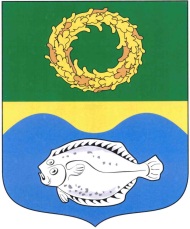 РОССИЙСКАЯ ФЕДЕРАЦИЯКАЛИНИНГРАДСКАЯ ОБЛАСТЬОКРУЖНОЙ СОВЕТ ДЕПУТАТОВМУНИЦИПАЛЬНОГО ОБРАЗОВАНИЯ«ЗЕЛЕНОГРАДСКИЙ ГОРОДСКОЙ ОКРУГ»(первого созыва)РЕШЕНИЕ   от 28 ноября 2018 года                                                                     № 263   г. Зеленоградск                                  О внесении изменений в решение окружного Совета депутатов муниципального образования «Зеленоградский городской округ» от 26 ноября 2015 г. № 314 «Об установлении на территории муниципального образования «Зеленоградский городской округ» земельного налога»В соответствии с Федеральным законом от 6 октября 2003 г. № 131-ФЗ   «Об общих принципах организации местного самоуправления в Российской Федерации», Налоговым кодексом Российской Федерации окружной Совет депутатов муниципального образования «Зеленоградский городской округ»РЕШИЛ:Внести в решение окружного Совета депутатов муниципального образования «Зеленоградский городской округ» от 26 ноября 2015 г. № 314 «Об установлении на территории муниципального образования «Зеленоградский городской округ» земельного налога» (с изменениями, внесенными решениями окружного Совета депутатов муниципального образования «Зеленоградский городской округ» от 30 марта 2016 г. № 43, от 04 ноября 2016 г. № 96) следующие изменения:абзац восьмой пункта 3 изложить в следующей редакции:« - одного из родителей (усыновителей), опекунов детей-инвалидов, инвалидов с детства, проживающих совместно с ними;»;абзац пятнадцатый пункта 3 изложить в следующей редакции:« - пенсионеров, получающих страховую пенсию по старости в соответствии с Федеральным законом «О страховых пенсиях», а также лиц, достигших возраста 55 лет для женщин и 60 лет для мужчин, до установления (назначения) им пенсии в соответствии с Федеральным законом «О страховых пенсиях», чьи доходы ниже 1,5-кратной величины прожиточного минимума, установленного в  Калининградской области для пенсионеров;».Опубликовать решение в газете «Волна» и разместить на официальном сайте органов местного самоуправления муниципального образования «Зеленоградский городской округ».Решение вступает в силу 1 января 2019 года, за исключением подпункта 1 пункта 1 настоящего решения.Подпункт 1 пункта 1 настоящего решения вступает в силу со дня официального опубликования и распространяется на правоотношения, возникшие с 1 января 2016 года.Глава муниципального образования«Зеленоградский городской округ»               			         С.В. Кулаков